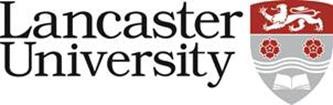 PERSON SPECIFICATIONOpen Book Futures Accessibility and Library Engagement Manager Vacancy reference: 1148-23-R*Application Form – assessed against the application form, curriculum vitae and letter of support. Applicants will not be asked to answer a specific supporting statement. Normally used to evaluate factual evidence e.g. award of a qualification. Will be “scored” as part of the shortlisting process.Supporting Statements - applicants are asked to provide a statement to demonstrate howthey meet the criteria. The response will be “scored” as part of the shortlisting process.Interview – assessed during the interview process by either competency based interview questions, tests, presentation etc.CriteriaEssential/ Desirable*Application Form/ Supporting Statements/InterviewEducated to degree level or equivalent qualification, or workexperience in a relevant area.EssentialApplication formKnowledge of how to ensure scholarly content responds to accessibility requirements for users with diverse needs (e.g. WCAG standards)Essential Supporting Statements /interviewKnowledge of the library environment in higher education, including a good understanding of discussions around OpenAccess publishing and open access/research.EssentialSupporting Statements / interviewExcellent organisational skills including experience of planningand delivery of events.EssentialSupporting Statements /interviewExperience of working with and influencing a range of stakeholders across higher education, including academicresearchers.EssentialSupporting Statements / interviewThe ability to work with stakeholders to explore and evaluate options for new services or activities and makerecommendations.EssentialSupporting Statements / interviewExcellent communication skills, with the ability to express complex issues clearly in writing and verbally and put forward acompelling case for novel approaches.EssentialSupporting Statements / interviewProven ability to work collaboratively to deliver high quality work within tight deadlines, prioritising tasks and engaging effectively with others.EssentialSupporting Statements /interviewKnowledge of the UK open monographs marketDesirableSupporting Statements /interviewExperience in implementing accessibility standards and requirements for online/written contentDesirableSupporting Statements /interviewPrevious experience of university library processes related to supporting Open Access publishing and/or acquisitionsDesirableSupporting Statements / interviewExperience of communications and marketing including producing promotional material, developing and maintaining web pages,managing social media.DesirableSupporting Statements/ Interview